Додаток 2 до Тендерної документаціїТехнічні, якісні та кількісні вимоги (характеристики)до предмету закупівліПоставка товару здійснюється за рахунок постачальника партіями згідно заявки замовника. Найменування, форма випуску повинні відповідати таким, які зазначені у специфікації.Постачальник повинен забезпечувати належні умови зберігання та транспортування товару. Постачальник повинен передбачити застосування заходів із захисту довкілля під час виконання договору.Навантаження та розвантаження товару здійснюється Постачальником.Пропозиція учасника повинна містити детальний опис товару, що пропонується (точну назву виробника, торгову марку та чіткі технічні характеристики відповідно до зазначених вимог).Якість товару повинна відповідати діючим на території України стандартам, вимогам до якості, умовам Договору. У разі якщо товар виявляється неякісним, то заміна, проводиться за рахунок постачальника. У разі неможливості усунення недоліків або заміни Товару - Товар повністю повертається Учаснику за його рахунок та Договір вважається не виконаним.Товар, який пропонується для постачання Учасником, не перебував в експлуатації, терміни та умови його зберігання не порушені. Примітки:* на підставі пункту 27 Особливостей у зв’язку з тим, що розкриття інформації про місце поставки товару несе загрозу безпеці замовника вказана інформація зазначається як назва населеного пункту, в якому надаються послуги.**у разі, коли в описі предмета закупівлі містяться посилання на конкретні торговельну марку чи фірму, патент, конструкцію або тип предмета закупівлі, джерело його походження або виробника, то разом з цим враховувати вираз "або еквівалент"№з/пНайменування товаруВідповідність вимогам  К-стьОд. виміруМісце поставки товару1Душова лiйка  70мм 3 режима Rubineta Delta або еквівалент10шт10014, м. Житомир, вул.*2Душовий шланг Rubineta 150см Срібний  або еквівалент10 шт10014, м. Житомир, вул.*3Комплект голок Rubineta 60cм (дов+кор) або еквівалент20шт10014, м. Житомир, вул.*4Шланг водопровідний гнучкий Rubineta 50см В-В  або еквівалент10шт10014, м. Житомир, вул.*5Шланг водопровідний гнучкий Rubineta 70см В-В або еквівалент10шт10014, м. Житомир, вул.*6Шланг водопровідний гнучкий Rubineta 100см В-В або еквівалент10шт10014, м. Житомир, вул.*7Кран кульовий в-з Ду 15 руч. Ру=16, Т= -15..+120 С20шт10014, м. Житомир, вул.*8Кран кульовий в-з Ду 20 руч.  Ру=16, Т= -15..+120 С10шт10014, м. Житомир, вул.*9Заглушка з ЗР Ду 15 лат. з контр. отв. посилен.20шт10014, м. Житомир, вул.*10Заглушка з ЗР Ду 20 лат. з контр. отв. посилен.10шт10014, м. Житомир, вул.*11Заглушка з ВР Ду 15 лат. з контр. отв. посилен.20шт10014, м. Житомир, вул.*12Заглушка з внутр. різьбою Ду 20 лат. посилен.10шт10014, м. Житомир, вул.*13Кран кут. шар. 15х15 посилений20шт10014, м. Житомир, вул.*14Кран кут. шар. 15х20 посилений15шт10014, м. Житомир, вул.*15Стрічка фум 19/15м/0.2мм20шт10014, м. Житомир, вул.*16Льон волокно 100 г "Unigarn" (косичка) або еквівалент10шт10014, м. Житомир, вул.*17Паста 250 г "Unipak"  (вода, пар) або еквівалент5шт10014, м. Житомир, вул.*18Плінтус-короб з коекструзією, Срібло40шт10014, м. Житомир, вул.*19Фурнітура зі структур. Дерева, з'єднувач, Срібло25шт10014, м. Житомир, вул.*20Фурнітура зі структур. Дерева, закінчення ліве, Срібло25шт10014, м. Житомир, вул.*21Фурнітура зі структур. Дерева, закінчення праве, Срібло25шт10014, м. Житомир, вул.*22Фурнітура зі структур. Дерева, кут внутрішній, Срібло25шт10014, м. Житомир, вул.*23Фурнітура зі структур. Дерева, кут зовнішній, Срібло25шт10014, м. Житомир, вул.*24Покриття з ПВХ Смарт 121600 4 м 1 клас (покриття для підлоги з ПВХ (лінолеум)) або еквівалент200кв.м10014, м. Житомир, вул.*25Поріжок гладкий 30*5 срібло 2,7 м10шт10014, м. Житомир, вул.*26Колонка газова димохідна Thermo Alliance або еквівалент2шт10014, м. Житомир, вул.*27Світильник стельовий світлодіодний 36Вт 6500К10шт10014, м. Житомир, вул.*28Світильник  світлодіодна панель 36Вт 6400К20шт10014, м. Житомир, вул.*29Цвяхи будівельні 80х3,0мм40кг10014, м. Житомир, вул.*30Цвяхи будівельні 120х4,2мм50кг10014, м. Житомир, вул.*31Цвяхи будівельні 150х5,0мм50кг10014, м. Житомир, вул.*32Скоба будівельна 250 мм150шт10014, м. Житомир, вул.*33Самонаріз для покрівлі 4,8х35 RAL 3005 10000шт10014, м. Житомир, вул.*34Самонаріз гіпсокартонний по дереву 3,5х354000шт10014, м. Житомир, вул.*35Самонаріз гіпсокартонний по дереву 3,5х553000шт10014, м. Житомир, вул.*36Самонаріз гіпсокартонний по дереву 4,2х751000шт10014, м. Житомир, вул.*37Самонаріз гіпсокартонний по металу 3,5х25 5000шт10014, м. Житомир, вул.*38Шуруп (ТЕХ) г/к профіля бур. 3,5х9,5 ц.б.3000шт10014, м. Житомир, вул.*39Труба ПП 50/1,8/1000 3-х шарова20шт10014, м. Житомир, вул.*40Труба ПП 50/1,8/500 3-х шарова20шт10014, м. Житомир, вул.*41Труба ПП 50/1,8/315 3-х шарова20шт10014, м. Житомир, вул.*42Трійник 50/50/9015шт10014, м. Житомир, вул.*43Трійник 50/50/4515шт10014, м. Житомир, вул.*44Коліно 50/9015шт10014, м. Житомир, вул.*45Коліно 50/4525шт10014, м. Житомир, вул.*46Єврорубероїд ОРЕОЛ Бітумакс ЕКП 4,0 (10кв.м.) або еквівалент90рул10014, м. Житомир, вул.*47Гідробар'єр сірий 1275кв.м10014, м. Житомир, вул.*48Шпатлівка для внутрішніх робіт  HP FINISH 25 кг або еквівалент25міш10014, м. Житомир, вул.*49Штукатурка для внутрішніх робіт  HP START 30 кг або еквівалент25міш10014, м. Житомир, вул.*50Грунт універсальна 10л10шт10014, м. Житомир, вул.*51Гіпсокартон Knauf 12,5 (3,0*1,2м) або еквівалент35шт10014, м. Житомир, вул.*52Фарба інтер'єрна для стін та стелі акрилова 14кг20шт10014, м. Житомир, вул.*53Розетка біла 2 на з/з 20шт10014, м. Житомир, вул.*54Вимикач білий 1 кл накл 10шт10014, м. Житомир, вул.*55Вимикач білий 2 кл накл10шт10014, м. Житомир, вул.*56Розетка біла 1 на з/з накл10шт10014, м. Житомир, вул.*57Розетка біла 2 на з/з накл10шт10014, м. Житомир, вул.*58Вимикач білий 1кл10шт10014, м. Житомир, вул.*59Вимикач білий 2кл10шт10014, м. Житомир, вул.*60Розетка біла 1 на з/з20шт10014, м. Житомир, вул.*61Трос сантехнічний d 14 з ручкою та втулкою,посилений15м 10014, м. Житомир, вул.*62Трос сантехнічний d 12 з ручкою та втулкою,посилений 10м10014, м. Житомир, вул.*63Вікна металопластикові19,883кв.м10014, м. Житомир, вул.*64Відлив 310мм*1500 мм. RAL 90163шт10014, м. Житомир, вул.*65Відлив 300 мм*1450мм RAL 90164шт10014, м. Житомир, вул.*66Піна монтажна 750 мл.5шт10014, м. Житомир, вул.*67Пиломатеріали 100*30 мм L=4 м20м. куб10014, м. Житомир, вул.*68Анкер віконний 10*152 мм.64шт10014, м. Житомир, вул.*69Кабель ВВГ нгд 3*2,5300м10014, м. Житомир, вул.*70Кабель ВВГ нгд 3*1,5300м10014, м. Житомир, вул.*71Гофрована труба d 20600м10014, м. Житомир, вул.*72Коробка інст набір ГК 1-на мет.лап. ФП посил.60шт10014, м. Житомир, вул.*№Назва та Технічні характеристикиСхематичне зображення Кількість, шт Кількість, кв.м1Віконний блок з ПВХ профілів відповідно до ДСТУ EN 14351-1: 2020-  приведений опір теплопередачі не менше 0,97 м2 К/Вт. Клас згідно з ДСТУ EN 14351-1: 2020: А2- повітропроникність (100 Па) 1,2 м3/(год/м2). Клас згідно з ДСТУ EN 14351-1: 2020: Г- водонепроникність 600 Па). Клас згідно з ДСТУ EN 14351-1: 2020: А- звукоізоляція Rw 32 дБ. Клас згідно з ДСТУ EN 14351-1: 2020: В- загальний коефіцієнт пропускання світла 0,52. Клас згідно з ДСТУ EN 14351-1: 2020: А- опір вітровим навантаженням 800 Па. Клас згідно з ДСТУ EN 14351-1: 2020: С2- колір профілю: білий - ширина монтажного профілю не менше 70мм-двохкамерний склопакет з товщиною скла не менше 4мм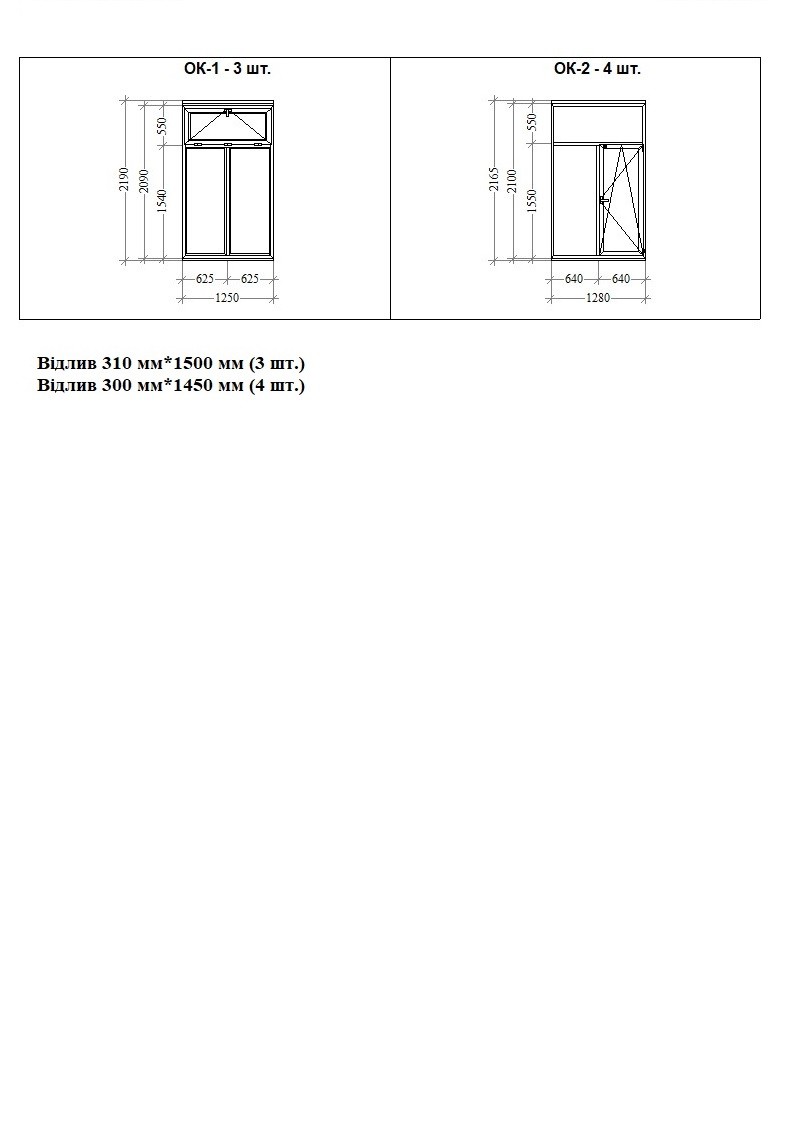 3шт19,8832Віконний блок з ПВХ профілів відповідно до ДСТУ EN 14351-1: 2020-  приведений опір теплопередачі не менше 0,97 м2 К/Вт. Клас згідно з ДСТУ EN 14351-1: 2020: А2- повітропроникність (100 Па) 1,2 м3/(год/м2). Клас згідно з ДСТУ EN 14351-1: 2020: Г- водонепроникність 600 Па). Клас згідно з ДСТУ EN 14351-1: 2020: А- звукоізоляція Rw 32 дБ. Клас згідно з ДСТУ EN 14351-1: 2020: В- загальний коефіцієнт пропускання світла 0,52. Клас згідно з ДСТУ EN 14351-1: 2020: А- опір вітровим навантаженням 800 Па. Клас згідно з ДСТУ EN 14351-1: 2020: С2- колір профілю: білий - ширина монтажного профілю не менше 70мм-двохкамерний склопакет з товщиною скла не менше 4мм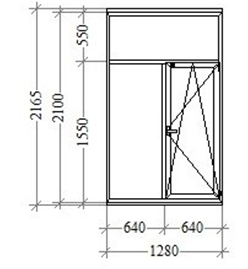 4 шт19,8833Відлив 310мм*1500ммметалевий, білий колір RAL 9016-3 шт-4Відлив 300мм*1450ммметалевий, білий колір RAL 9016-4 шт-